 Breviks Båtsällskap 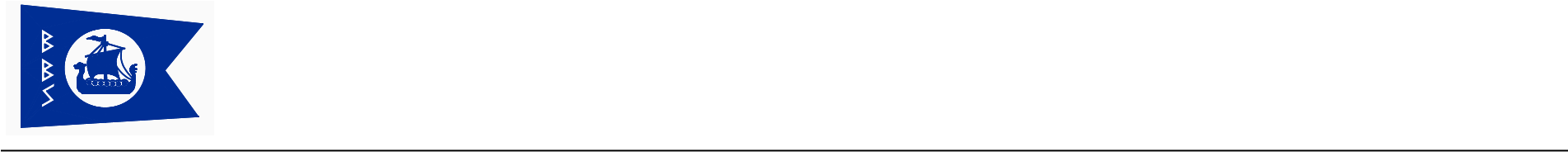 Avgifter 2021     Fakturering görs 2 gånger per år – i första hand via e-post.  I april:         Bryggplats avgift        och      Tilldelning av bryggplats, ny medlem                      Inträdesavgift             och      Medlemsavgift för ny medlem                    I oktober:    Vinteruppläggning      och      Medlemsavgifter för kommande år                   Särskilda avgifter:        Nyckel till Ekskär, vimpel m.m. 
 Isliggarna faktureras för platsen i förskott, elförbrukning efter avläsning i vår           
Medlemsavgifter mm År 2021 Inträdesavgift till BBS ny medlem 250 kr Medlemsavgift aktiv                 350 kr Medlemsavgift delägare          350 kr Medlemsavgift stödjande        350 kr Bryggplats Tilldelning av bryggplats, ny medlem 2 000 kr Bryggplats per år375 + 90 kr/dm av båtens bredd 375 + 90 kr/dm av båtens bredd Trailerplats sommartid  1 500 kr Vinter Vinterplats på land 375 + 100 kr/m2Isliggare 16 okt – 14 april 90 kr/dm av båtens bredd 90 kr/dm av båtens bredd Elström 1,75 kr per kWhLåneplatser Långtidslån av bryggplats – sommar 15 april – 15 okt 150 kr/ dm av båtens bredd 150 kr/ dm av båtens bredd Kortidslån av bryggplats – sommar 15 april – 15 okt Dygnsavgift i 35 dagar sedan långtidslån 100 kr Långtidslån av vinterplats – vinter 16 okt – 14 april Längd x Bredd Enl avtal Korttidslån av bryggplats – vinter        16 okt – 14 april Dygnsavgift, ej isperiod 100 kr ÖvrigtVimpel 100 kr Nyckel till klubbhus Depositionavgift 250 kr Nyckel till bastu på Ekskär Engångsavgift 200 kr Lån av klubbhus Lån av klubbhus, möbler och porslin Bokas hos stugfogden 600 kr Lånemöbler, stolar och bord till annan plats Bokas hos stugfogden 300 kr Lån av klubbhus för föreningsmöten Bokas hos stugfogden 300 kr Särskilda avgifter Läs i ordningsreglerna! Förseningsavgift vid försent betald faktura 500 kr Uteblivit från obligatoriskt klubbarbete  400 kr Utebliven vakthållning ett pass, första året 800 kr Utebliven vakthållning två pass, första året 1 600 kr Utebliven vakthållning ett pass, andra året 1 200 kr Utebliven vakthållning två pass, andra året 2 400 kr Utebliven vakthållning två pass, tredje året Rätt till brygg- och vinterplats kan förverkas      2 400 kr   